1.Aşağıda yer alan Güneş ile ilgili açıklamalardan hangisi yanlıştır?a)Güneş, merkezinde bulunduğu Güneş sistemindeki en büyük gök cismidir.b)Güneş sistemindeki tüm gök cisimleri, Güneş’in çevresinde dolanır.c)Diğer gök cisimleri gibi Güneş de kendi çevresinde döner.d)Güneş’e en yakın gök cismi Dünya’dır.2.Günümüzden yaklaşık 400 yıl kadar önce Galileo Galilei teleskobunu Güneş’e çevirdi ve Güneş yüzeyindeki lekeleri fark etti. Bu lekelerin konumlarını çizen Galileo, farklı günlerde yaptığı gözlemlerde bu lekelerin aynı yöne doğru ilerlediğini belirledi.Güneş’in yüzeyindeki lekelerin aynı yöne doğru ilerlemesi aşağıdakilerden hangisinin kanıtıdır?a)Güneş’in Dünya etrafında dolandığınınb)Dünya’nın Güneş etrafında dolandığınıc)Güneş’in de Dünya gibi kendi ekseni etrafında döndüğününd)Dünya’nın kendi ekseni etrafında dönerken Güneş etrafında dolandığının3.Hangi öğrencinin Ay’ın özellikleriyle ilgili açıklaması yanlıştır?a.AYŞE: Küresel bir şekle sahiptir.b.HİLAL: Doğal ışık kaynağıdır.Kendi ışığını yansıtır.c.ÖMER: Dünya’nın yaklaşık dörtte biri kadardır.d.Kübra: Dünya’dan her zaman aynı yüzü görünür.4.Güneş ve Dünya’nın büyüklüklerini modellemek isteyen Cem, aşağıdaki cisimlerden ikisini seçecektir.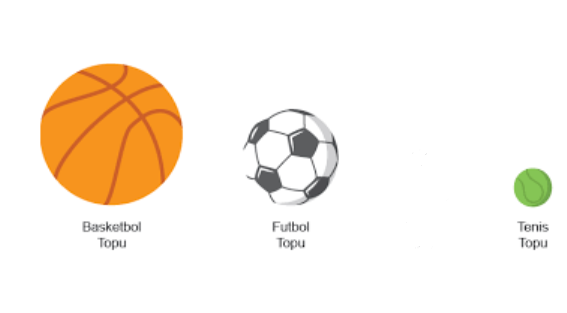 Buna göre, Cem doğru modellemeyi yapabilmek için aşağıdaki seçimlerden hangisini yapmalıdır?            DÜNYA                                  GÜNEŞ     Futbol Topu                      Tenis TopuBasketbol Topu                Futbol TopuBasketbol Topu                Tenis TopuTenis Topu                         Futbol Topu5.Güneş,Dünya ve Ay’ın birbirlerine göre hareketlerine göre hareketlerine ait model aşağıda verilmiştir.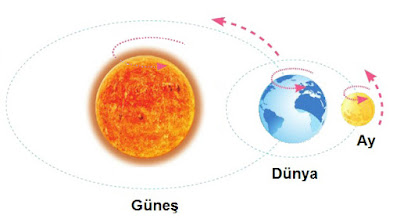 Buna göre,1.Dünya Güneş’in etrafında; Ay, Dünya’nın ve Dünya ile birlikte Güneş’in etrafında dolanır.2.Ay’ın Dünya etrafındaki dolanma yönü ile Dünya’nın Güneş etrafındaki dolanma yönü aynı ve batıdan doğuya doğrudur.3.Dünya,Güneş ve Ay  kendi eksenleri etrafında da döner.Yargılarından hangileri doğrudur?a)1ve2        b) 1ve3         c)2ve3       d)1,2 ve 36. Dünya’dan gökyüzüne bakan bir kişi Güneş ile Ay’ın büyüklüklerini neden aynı görür?A) Ay, Dünya’ya Güneş’ten daha uzaktır.B) Güneş, Dünya’ya Ay’dan daha uzaktır.C) Her ikisi de aynı uzaklıktadır.D) Ay, Güneş’ten büyüktür.7. I. Ay, enerji kaynağıdır.   II.Ay’ın atmosferi olmadığı için hava olayları gözlenmez.   III. Ay’da hava olayları olmadığı için astronotların burada bıraktığı ayak izleri kaybolmayacaktır.Yukarıda verilen ifadelerden hangileri doğrudur?Yalnız I  b) Yalnız II  c) II ve III d) I,II ve III8. Ay’ın yüzeyinde krater oluşumuna neden olangök cismi aşağıdakilerden hangisidir?a)Kuyruklu Yıldız b)Dünya c)Venüs d) Meteor9.Astronotların Ay’da bıraktıkları ayak izlerinin sonsuza kadar hiç bozulmadan kalması Ay’ın aşağıdaki hangi iki özelliğinden kaynaklanır?a)Yüzeyi tozla kaplı olup, rüzgar ve yağmur yoktur.b)Atmosferi çok ince olup gece-gündüz sıcaklık farkı çoktur.c)Şekli küreye benzer olup yüzeyi pürüzlüdür.d)Dünya’dan daha küçük olup yüzeyinde kraterler vardır.10.Dünyanın küre biçiminde olduğunu aşağıdakilerden hangisi kanıtlamaz?a)Bir uçak hep aynı yönde giderse hareket ettiği noktaya geri döner.b)Ufuktan yaklaşan bir geminin önce dumanını, sonra bacasını daha sonra da tekne kısmı görülür.c)Ay tutulmasında Dünya’nın Ay üzerine vuran gölgesi yuvarlaktır.d)Ay’ın Dünya etrafındaki dönüşü kendi etrafındaki dönüşüne eşittir.11.Dünya’nın atmosferi oldukça kalındır. Bu sayede Güneş’ten gelen ışınların az bir kısmının geçmesine izin verir. Geceleri de ısının uzaya geri dönmesini engeller. Bu yüzden gece-gündüz sıcaklıkları arasındaki fark azalır.Yukarıda verilen bilgilerden yola çıkarak Ay’ın atmosfer tabakasının çok ince olmasının ortaya çıkaracağı durumun aşağıdakilerden hangisi olduğu söylenebilir?a)Ay’da gündüz sıcaklığı çok az olurb)Ay’da geceleri ısının uzaya çıkışı engellenir.c)Ay, Güneş’ten daha büyükmüş gibi görünür.d)Ay’da gece ve gündüz arasındaki sıcaklık farkı fazladır.12. 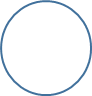 Ay’ın evrelerinin gerçekleşmesi sırası aşağıdakilerden hangisidir?a)1.2.3.4         b)2.3.4.1       c)4.2.1.3      d)4.1.3.213. Çapı, Dünyanın dörtte biri kadardır.      Şekli küreye benzer.      Üzerinde kayalıklar,düzlükler ve vadiler vardır.      Yüzeyinde krater denilen çukurlar vardır.Yukarıda özellikleri verilen gök cismi aşağıdakilerden hangisidir?a)Ay        b)Güneş         c)Mars      d)Venüs14.Ay’ın evreleri Ay’ın aşağıdaki hangi hareketi sonucu oluşur?a)Ay’ın kendi etrafında dönüşüb)Ay’ın Güneş etrafında dolanışıc)Ay’ın Dünya etrafında dolanışıd) Ay’ın sabit duruşu15.’’Ay’ın Dünya’ya bakan yüzü ters C harfi şeklinde görünür.’’ Şeklinde ifade edilen Ay’ın evresi aşağıdakilerden hangisidir?a)İlk Dördün   b)Şişkin Ay   c)Hilal    d)Yeni Ay16. Ay, Güneş ile Dünya arasına girdiğinde Ay’ın hangi evresi gözlenir?a)Yeni Ay   b)İlk Dördün  c)Dolunay  d)Son Dördün17.Ay’ın evreleri ile ilgili olarak aşağıdakilerden hangisi söylenemez?a) Yeniay evresinden dolunay evresine kadar Ay giderek büyümektedir.b)29 günlük evrelerin gerçekleşmesi sırasında dolunay ve yeniay evreleri ikişer defa gözlenir.c)29 gün boyunca Ay’ın görüntüsünün günden güne değiştiği görülür.d)Ay’ın evrelerindeki değişim her ay düzenli olarak tekrar eder. 18.Ay’ın ilk dördün ve dolunay evreleri arasında yaklaşık kaç gün vardır?a) 7 gün       b) 14 gün     c) 28 gün     d) 30 gün19.Dünya’nın dönme yönüne göre Dünya üzerindeki bir kişi Güneş’i hangi yönlerde hareket ediyormuş gibi görür?a)Batıdan doğuya       b)Kuzeyden güneyec)Güneyden kuzeye   d)Doğudan batıya20.Aşağıda yer alan boşluk doldurma yerlerine doğru kelimeleri yazınız.4 Ekim 1957’de Dünya yörüngesine yerleşmiş olan ilk uzay aracı aynı zamanda ilk yapay uydu……………………………..’dır3 Kasım 1957’de fırlatılan ………………………  uydusu, ………………... adlı köpek ile birlikte uzaya fırlatılmıştır. Böylelikle ilk kez uzaya bir canlı gönderilmiş oldu.Uzaya ilk çıkan insan…………………………. 12 Nisam 1961’de  VOSTOK uzay aracı ile uzay yolculuğuna çıkmıştır. Dünya’nın yörüngesinde uçuşu 1.5 saat sürmüştür.Ay’a il uzay yolculuğu 16 Temmuz 1969 tarihinde ………………………………… isimli uzay aracı ile Ay’a ayak basan ilk astronot …………………………………..’dur.